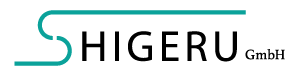 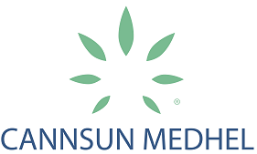 News Release　　　　　　　　　　　　　　　　　　　　　　　　　　　　　　　　　　　SHIGERU GmbHCANNSUN MEDHEL GROUP PLC2019年10月吉日CBD関連医薬品及び化粧品のアジア市場開発に関する資本業務提携のお知らせ在日スイス大使館スイス・ビジネス・ハブ外国企業誘致局及びバーゼル政府の支援により、2020年1月に、世界の有望技術の技術移転プラットフォーム及びP Eベースベンチャーキャピタルとして設立されたSHIGERU GmbH（以下、SHIGERUという。）（本社：スイスバーゼル州。代表：白木茂）及び、創業103年、ギリシャを拠点として、欧州にて最初にカンナビノイド医薬品製造を手掛けたCANNSUN MEDHEL GROUP PLC（以下、CANNSUN（カンスン）という。）（本社：アイルランド、代表：David Perry）は、2020年10月、資本業務提携を行いました。　資本業務提携内容は以下の通りです。SHIGERUは、IPOを目指しているCANNSUNの普通株式490,000株を2020年10月13日に取得いたしました。弊社の株式保有比率は約1.5%。CANNSUNの製造するカンナビノイドを主成分とする、もしくはその成分を含まない欧州許認可取得GMP医薬品及び化粧品を日本国内で独占的には販売する権利をCANNSUNはSHIGERUに付与いたします。（権利に関する詳細は2020年10月より6ヶ月以内で取決め。）CANNSUNはSHIGERUに対して、日本国内での独占的ジョイントベンチャー権利を付与いたします。CANNSUNはSHIGERUに対して、日本国内だけでなく、上記の権利について、中華人民共和国においても、付与を検討いたします。以上＜企業のご紹介＞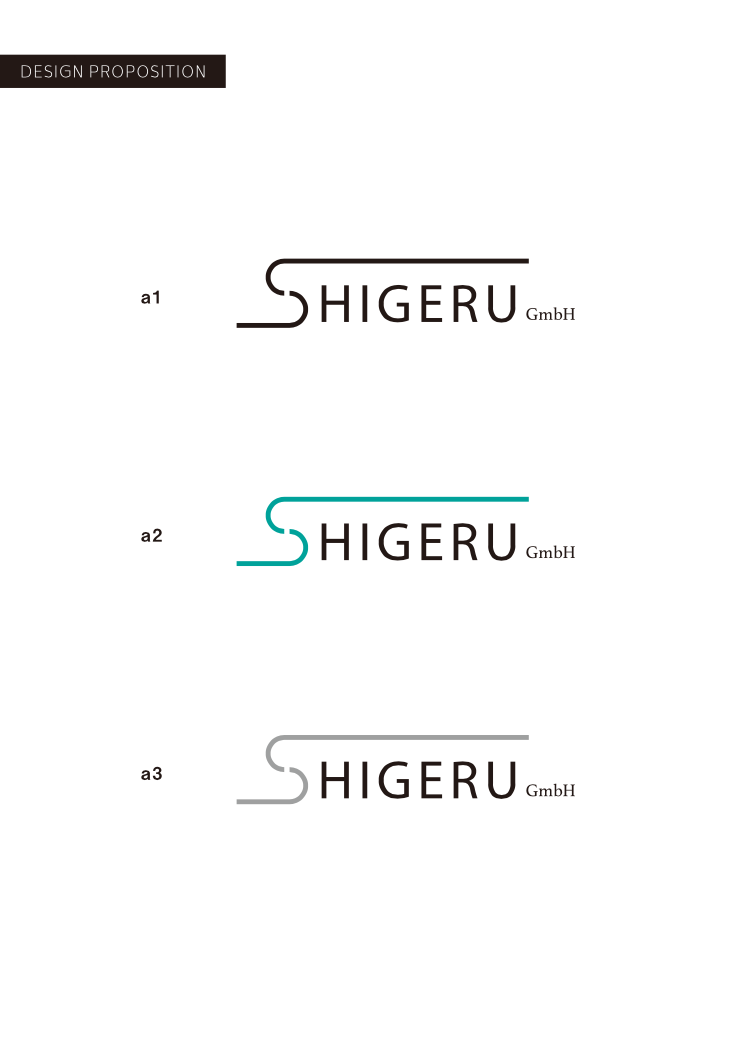 　　会社名：SHIGERU GmbH 　　登記住所：Gerbergasse 48, Postfach, 4001 Basel Switzerland　　設立日：2020年1月16日　　資本金：20,000スイスフラン    代表者：白木茂　　U R L：http://shigeru.chSHIGERUは、全世界の医薬・ヘルスケア・デジタルヘルス・環境等の有望技術の発掘、サポート、投融資及びライセンシングを行うプライベートエクイティー型ベンチャーキャピタルです。スウェーデンストックホルムに所在するカロリンスカ研究所内にて研究開発、及び、スイス連邦バーゼル州政府及び同州にて、同地域に所在する医薬関連企業への紹介及びライセンシングサポートを推進し、それらの技術の国際市場に向けた事業化のサポートを行ってまいります。事業案件により、シーズ、アーリーステージの企業にも投融資を行っております。本社はバーゼル州政府テクノロジーパーク内に本社を所在し、国際技術移転オフィスは、カロリンスカ研究所ソルナキャンパス内にあるAWLに所在しております。創業から約半年にて、すでに、日本、英国及びスイス法人計７社と顧問契約を締結しております。本社U R L（スイス連邦バーゼル州）：https://sip-baselarea.com/residents-2/国際技術移転オフィス（スウェーデンストックホルム市）：https://campussolna.aworkinglab.se/en/page/our-members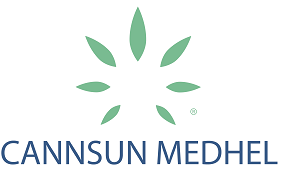 会社名：CANNSUN MEDHEL GROUP PLC 登記住所：30th Km Athinon Lavriou Markopoulo, Greece設立日：1918年創業者：David ParryU R L：https://cannsunmedhel.comCANNSUNは、創業103年の植物由来医薬品及び化粧品の製造開発を行っているヨーロッパ最古のギリシアアテネ市を拠点とする製薬会社です。主にCBDなどのカンナビノイド系医薬品及び化粧品の製品ラインナップは豊富です。グループ会社は、アイルランド、南アフリカ共和国、タイ、マレーシア、ポーランドに所在し、南アフリカに、23haのアフリカ最大の政府認可医療用大麻栽培場を有しております。CNNSUNの製品群は、欧州を中心に21か国に展開し、11,000薬局、35,000名の医師にて取り扱われております。現在、CANNSUNでは、アフリカのH I V陽性女性患者の鬱及び不安症状を治療するため、サイシロビンに関する国境を跨ぐ研究開発を進めております。https://cannsunmedhel.com/women/取扱製品例：処方箋及びOTC医薬品、CBD化粧品、植物性医薬品、CBDアダプトゲン、CBD医療機器、サイロシビン及びTHCを主原料とする医薬品及び化粧品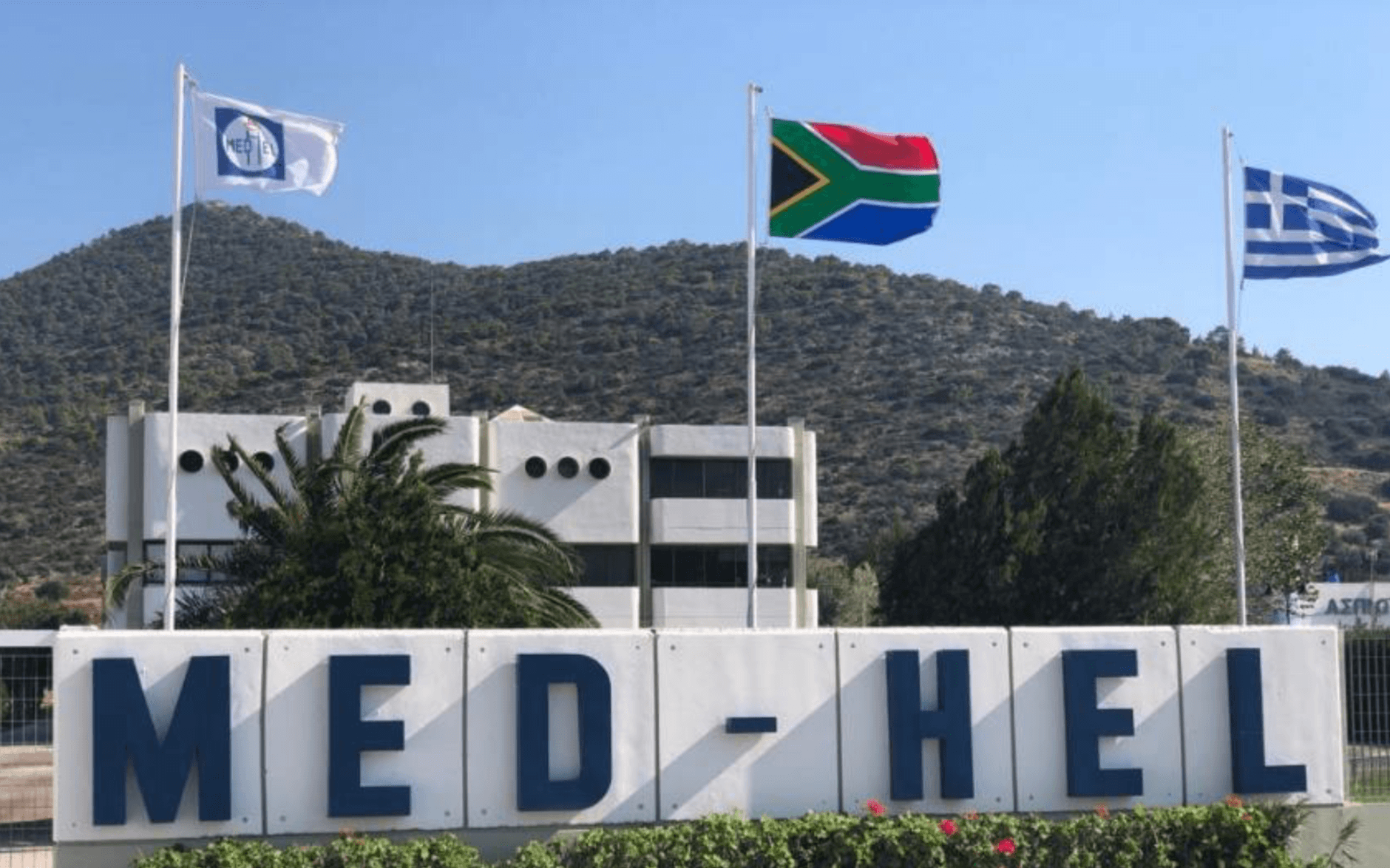 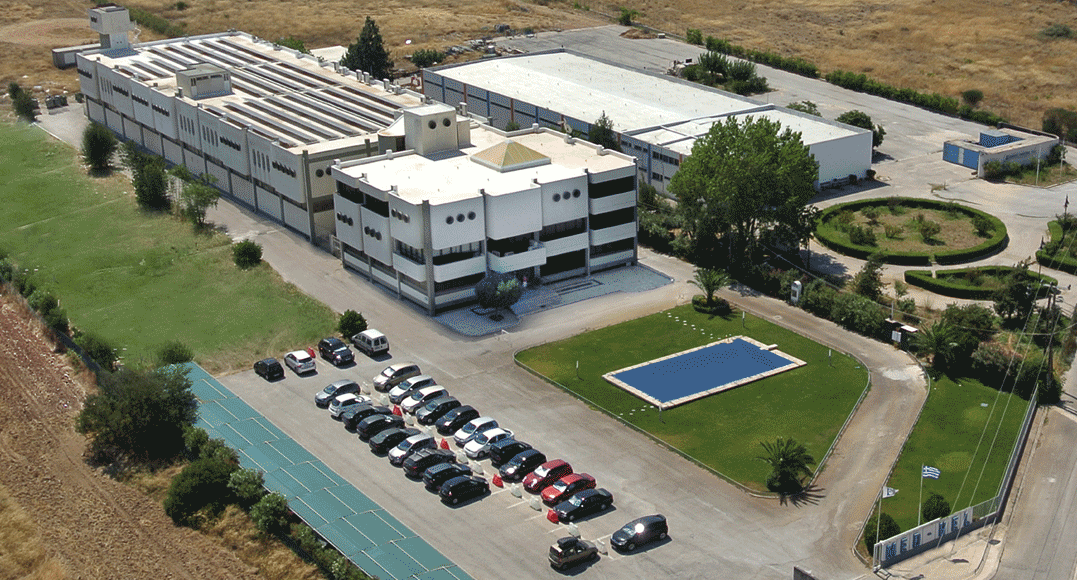    ギリシャ本社外観　　　　　　　　　　　ギリシャGMP工場施設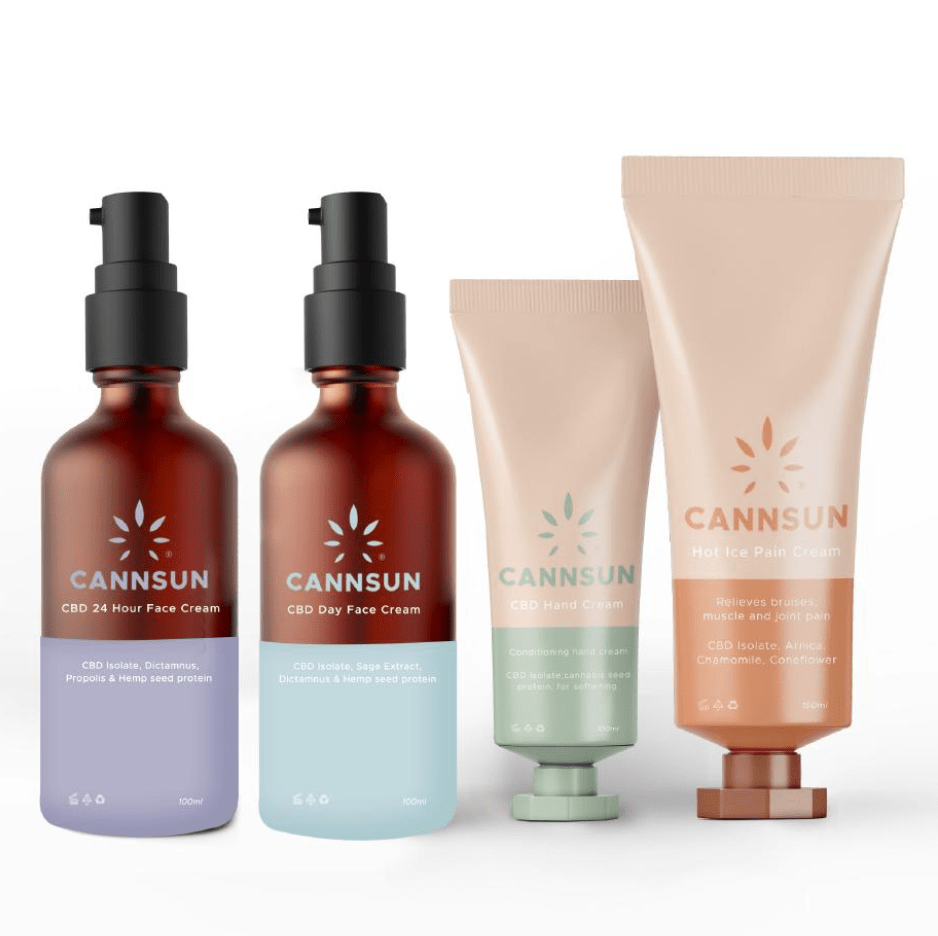 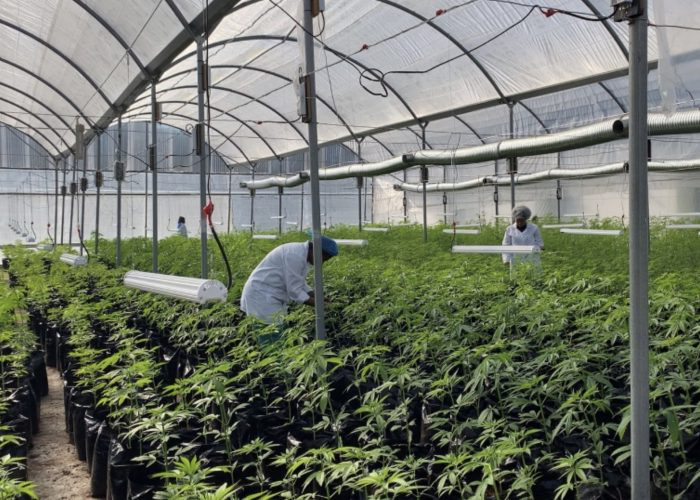 　　CBD化粧品例　　　　　　　　　　　　 南アフリカ医療用大麻栽培場本プレスリリース内容につきましては、以下に直接お問い合わせください。＜お問い合わせ先＞SHIGERU GmbH＜日本国事務所＞Email: karita@win-medics.com　　担当者：刈田